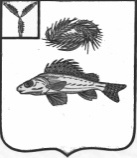 СОВЕТНОВОСЕЛЬСКОГО МУНИЦИПАЛЬНОГО ОБРАЗОВАНИЯЕРШОВСКОГО МУНИЦИПАЛЬНОГО РАЙОНАСАРАТОВСКОЙ ОБЛАСТИРЕШЕНИЕот 05.02.2019 года								№ 18-39В соответствии с Налоговым кодексом Российской Федерации, руководствуясь Уставом Новосельского муниципального образования Ершовского муниципального района, Совет Новосельского муниципального образования Ершовского муниципального района РЕШИЛ:Внести в решение Совета Новосельского муниципального образования от 22.10.2010 №31-115 «Об становлении земельного налога на территории Новосельского муниципального образования» следующие изменения:- пункты 5,6 признать утратившими силу;Разместить настоящее решение на официальном сайте администрации Ершовского  муниципального района.Глава Новосельского МО:                                 И.П. ПроскурнинаО внесении изменений в решение Совета Новосельского муниципального образования от 22.10.2010 №31-115 